                              Спальня  «Лорена»        Схема сборки тумбы прикроватной                             Габаритные размеры: 735х486х640 мм.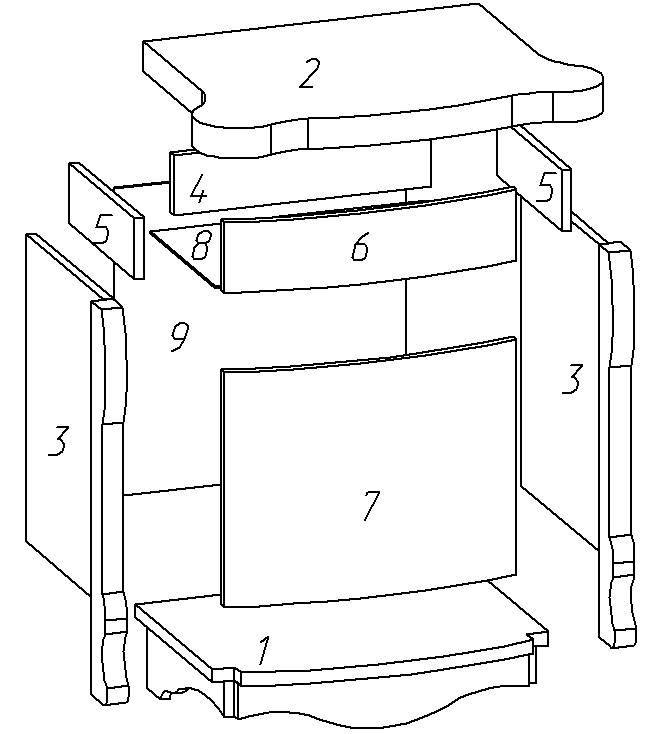   №Дет.         Наименование                деталей     Размер         мм.Колво.    шт.1Дно тумбы (в сборе)556х449х18012Крышка тумбы675х486х4813Бок тумбы ( в сборе)470х355х1624Деталь ящика368х100х1615Деталь ящика355х100х1626Накладка450х120х1617Фасад (гнутый)450х343х1618Дно ящика382х369х319Задняя стенка504х480х31Сборочная фурнитура13Стяжка эксцентриковая1014Евровинт415Шкант1016Направляющие (комп.)DB  L=350117Ручка капля118Ручка грибок119Саморез3,5х161620Петля А2